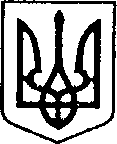 УКРАЇНАЧЕРНІГІВСЬКА ОБЛАСТЬН І Ж И Н С Ь К А    М І С Ь К А    Р А Д АВ И К О Н А В Ч И Й    К О М І Т Е ТР І Ш Е Н Н Явід ______________ р.		           м. Ніжин		                          № _____Про призначення позаштатної постійно діючої військово-лікарської комісії у Ніжинському об’єднаному міському територіальному центрі комплектування та соціальної підтримкиВідповідно до ст.ст. 36, 42, 53, 59, 73 Закону України «Про місцеве самоврядування в Україні», Регламенту виконавчого комітету Ніжинської міської ради Чернігівської області VIII скликання, затвердженого рішенням Ніжинської міської ради 24.12.2020 р. №27-4/2020, пункту 2.6 Положення про військово-лікарську експертизу в Збройних Силах України затвердженого наказом Міністра оборони України від 14.08.2008 р. №402 (із змінами):1. Призначити позаштатну постійно діючу військово-лікарську комісію у Ніжинському об’єднаному міському територіальному центрі комплектування та соціальної підтримки (далі – ВЛК ТЦК) у складі що додається.2. Членам позаштатної постійно діючої ВЛК ТЦК у своїй діяльності керуватися вимогами Положення про військово-лікарську експертизу в Збройних Силах України затвердженого наказом Міністра оборони України від 14.08.2008 р. №402 (із змінами).3. Генеральному директору комунального некомерційного підприємства «Ніжинська центральна міська лікаря імені Миколи Галицького» (далі КНП «НЦМЛ ім. М.Галицького») Костирку О. М. та тимчасово виконуючому обов’язки директора комунального некомерційного підприємства «Ніжинська міська стоматологічна поліклініка» (далі КНП «НМСП») Ігнатюк О.Б.:3.1. Забезпечити, відповідно до пункту 2 статті 43 Закону України «Про військовий обов’язок і військову службу», на час роботи позаштатної постійно діючої ВЛК ТЦК необхідним медичним обладнанням, інструментами, інвентарем.4. Військовому комісару Ніжинського об’єднаного міського територіального центру комплектування та соціальної підтримки (далі Ніжинський ТЦК та СП) Якущенку В.М.:4.1. Графік засідання позаштатної постійно діючої ВЛК ТЦК завчасно погоджувати з керівниками лікувальних закладів, що зазначені в пункті 3 цього рішення.5. Начальнику відділу з питань діловодства та роботи зі зверненнями громадян апарату виконавчого комітету Ніжинської міської ради           Остапенко С.В., забезпечити доведення змісту цього рішення до відома виконавців та зацікавлених осіб, оприлюднити рішення шляхом розміщення на офіційному сайті Ніжинської міської ради протягом п’яти днів з дня його прийняття.6. Контроль за виконанням рішення покласти на начальника відділу з питань надзвичайних ситуацій, цивільного захисту населення, оборонної та мобілізаційної роботи виконавчого комітету Ніжинської міської ради         Чуйка М.А.Міський голова                                                                   Олександр КОДОЛАДодаток 1до рішення виконавчого комітетуНіжинської міської радивід «__» ___ 2021 р. № ____Основний склад позаштатної постійно діючої ВЛК Ніжинського ОМТЦК та СП:Начальник відділу з питаньНС, ЦЗН, ОМР                                                                                 Микола ЧУЙКОВізують:начальник відділу з питань надзвичайних ситуацій, цивільного захисту населення, оборонної та мобілізаційної роботи                                                              М.А. Чуйковійськовий комісар Ніжинського об’єднаного міського територіального центру комплектуваннята соціальної підтримки                                                                     В.М. Якущенкогенеральний директор КНП «Ніжинська центральна міська лікарня ім.. М.Галицького»                          О.М. Костиркот.в.о. директора КНП «Ніжинська міська стоматологічна поліклініка»                                                        О.Б. Ігнатюкначальник відділу юридично – кадрового забезпечення виконавчого комітету Ніжинської міської ради                                                В.О. ЛегаПОЯСНЮВАЛЬНА ЗАПИСКАдо проекту рішення виконавчого комітету Ніжинської міської ради  «Про призначення позаштатної постійно діючої військово-лікарської комісії у Ніжинському об’єднаному міському територіальному центрі комплектування та соціальної підтримки»1. Обґрунтування необхідності прийняття рішення.Відповідно до Закону України «Про військовий обов'язок і військову службу», Закону України «Про оборону України», Положення про військово-лікарську експертизу в Збройних Силах України затвердженого наказом Міністра оборони України від 14.08.2008 р. №402, та з метою призначення позаштатної постійно діючої військово-лікарської комісії у Ніжинському об’єднаному міському територіальному центрі комплектування та соціальної підтримки відділом з питань НС, ЦЗН, ОМР підготовлений даний проект рішення.2.Загальна характеристика та основні положення проектуПроектом рішення передбачається призначення позаштатної постійно діючої ВЛК ТЦК. Проект складається з 6 пунктів, 1-го додатку.  3. Стан нормативно-правової бази у даній сфері правового регулювання.Ст. 36 Закону України «Про місцеве самоврядування в Україні» визначає повноваження виконавчого комітету в галузі оборонної роботи, зокрема: «сприяння організації призову громадян на строкову військову та альтернативну (невійськову) службу, а також їх мобілізації, підготовці молоді до служби в Збройних Силах України…», Підставою для розгляду та схвалення даного проекту рішення також є статті 40, 42, 52, 53, 59, 73 Закону України "Про місцеве самоврядування в Україні". 4. Фінансово-економічне обґрунтування.Реалізація даного проекту рішення не передбачає видатків з міського бюджету.5.Прогноз соціально-економічних наслідків прийняття рішення.Основними результатом, якого планується досягти організованого медичних оглядів та оцінку стану здоров’я і фізичного розвитку громадян допризовного та призовного віку, військовозобов’язаних та резервістів на момент огляду в цілях визначення ступеня придатності до військової служби, навчання за військо-обліковими спеціальностями, вирішення інших питань передбачених Положення про військово-лікарську експертизу в Збройних Силах України затвердженого наказом Міністра оборони України від 14.08.2008 р. №402, з винесенням письмового висновку.Начальник відділу з питаньНС, ЦЗН, ОМР                                                                                 Микола ЧУЙКОПІБ лікаряСпеціалізація Голова позаштатної постійно діючої ВЛК ТЦК:Голова позаштатної постійно діючої ВЛК ТЦК:Грицай Г.І.Лікар - хірург КНП «НЦМЛ  ім. М. Галицького»Заступник голови позаштатної постійно діючої ВЛК ТЦК:Заступник голови позаштатної постійно діючої ВЛК ТЦК:Шовкун П.О.Лікар - хірург поліклінічного відділення КНП «НЦМЛ ім. М.Галицького»Члени комісії:Члени комісії:Яковенко О.В.Лікар - терапевт КНП «НЦМЛ ім. М.Галицького»Галата С.М.Лікар - невропатолог КНП «НЦМЛ ім. М.Галицького»Мальченко О.І. Лікар - офтальмолог поліклінічного відділення КНП «НЦМЛ ім. М.Галицького»Нещерет І.В.Лікар - стоматологКНП «Ніжинська міська стоматологічна поліклініка»Динько Л.І.Лікар - отоларинголог КНП «НЦМЛ ім. М.Галицького»Молчанова О.О.Лікар – психіатрКНП «НЦМЛ ім. М.Галицького»Котлярова А.С.Сестра медична КНП «НЦМЛ ім. М.Галицького»